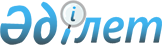 у.с. - приказом Таможенного Комитета МГД РК от 15.02.2001г. N 51 ~V011441 Инструкция о таможенном оформлении товаров, перемещаемых через таможенную границу Республики Казахстан трубопроводным транспортом и по линиям электропередач
					
			Утративший силу
			
			
		
					Утверждена приказом Таможенного комитета Республики Казахстан от 28 мая 1996 г. N 114-П Зарегистрирован в Министерстве юстиции Республики Казахстан 12.07.1996 г. за N 180

                           1. Общие положения 

      1.1. Настоящая Инструкция о таможенном оформлении товаров, перемещаемых через таможенную границу Республики Казахстан трубопроводным транспортом и по линиям электропередач (далее - Инструкция), определяет порядок таможенного оформления товаров, перемещаемых через таможенную границу Республики Казахстан магистральным нефтепроводом, нефтепродуктопроводами и газопроводами (далее - трубопроводный транспорт) и по линиям электропередач. 

      Действие настоящей Инструкции распространяется также и на смешанные перевозки товаров различными видами транспорта, один из которых трубопроводный транспорт. 

      1.2. Перемещение товаров через таможенную границу Республики Казахстан трубопроводным транспортом и по линиям электропередач производится в соответствии с их таможенными режимами в порядке, предусмотренном Указом Z952368_ "О таможенном деле в Республике Казахстан" и иными нормативно-правовыми актами таможенного законодательства Республики Казахстан. 

      1.3. Товары, перемещаемые через таможенную границу Республики Казахстан трубопроводным транспортом и по линиям электропередач, подлежат таможенному оформлению и таможенному контролю в соответствии с настоящей Инструкцией и другими нормативными актами Таможенного комитета Республики Казахстан. 

      Перемещение товаров без разрешения таможенных органов не допускается. Лица, перемещающие товары без разрешения таможенных органов, несут ответственность в соответствии с законодательством Республики Казахстан. 

      1.4. Лица, перемещающие товары, обязаны представлять таможенным органам Республики Казахстан документы и сведения, необходимые для проведения этими органами таможенного и валютного контроля. Документы и сведения, порядок их представления определяются настоящей Инструкцией, Указом "О таможенном деле в Республике Казахстан" и нормативными актами Таможенного Комитета Республики Казахстан. 

      1.5. Таможенное оформление товаров производится в определенных для этого местах в регионе деятельности таможенного органа. Организация, заключившая с иностранным лицом договор на поставку (далее соответственно экспортер или импортер), производит таможенное оформление товаров в регионе по месту нахождения товара. 

       Сноска. Пункт 1.5. - в новой редакции согласно приказу Таможенного комитета Республики Казахстан от 10.01.1997 г. N 5-п. 

      1.6. Конкретное место таможенного оформления устанавливает начальник соответствующей таможни. 

      В случае, если перемещение товаров производится с использованием более одного вида транспорта (трубопроводный-железнодорожный, трубопроводный-автомобильный и т.п.), таможенное оформление производится в таможенном органе, в регионе деятельности которого осуществляется перевалка на последний вид. 

      В случае, если фактический вывоз (ввоз) товаров осуществляется с использованием морского (речного) транспорта, таможенное оформление производится таможенным органом, в регионе деятельности которого осуществляется загрузка морского (речного) судна, непосредственно пересекающего таможенную границу Республики Казахстан. 

       Сноска. Пункт 1.6. - с изменениями и дополнениями, внесенными приказом Таможенного комитета Республики Казахстан от 10.01.1997 г. N 5-п. 



 

                       2. Декларирование товаров 

      2.1. Товары подлежат декларированию таможенному органу, которым производится таможенное оформление в соответствии с настоящей Инструкцией, Указом "О таможенном деле в Республике Казахстан" и нормативными актами Таможенного комитета Республики Казахстан. 

      2.2. Как одну партию можно декларировать товары, поставляемые по одному договору (контракту) в течении календарного месяца, а электроэнергию - в течение квартала, независимо от объема постановок. Специального разрешения таможенного органа на декларирование таким образом не требуется, за исключением случая с использованием морского (речного) транспорта. 

      2.3. Полная грузовая таможенная декларация (далее - ГТД) заполняется в четырех экземплярах, из которых по завершению таможенного оформления: 

      первый экземпляр - остается в таможне; 

      второй экземпляр - используется в таможенной статистике; 

      третий экземпляр - возвращается декларанту; 

      четвертый экземпляр - возвращается декларанту для передачи его перевозчику и является разрешением на транспортировку товара. 

      В случае перемещения товаров через таможенную границу Республики Казахстан с использованием различных видов транспорта, указанных в п. 

1.5. настоящей Инструкции, разрешением на фактический вывоз с таможенной территории Республики Казахстан являются перевозочные документы с оттисками штампа таможенного органа "Выпуск разрешен", заверенного личной номерной печатью должностного лица таможенного органа, и с номером ГТД, также заверенным личной номерной печатью. 

      2.4. При декларировании как одной партии товаров, поставляемых по одному договору (контракту) в графе 31 ГТД декларантом дополнительно делается запись: "Поставка за ..." с указанием названием календарного месяца и года либо квартала и года. 

      Перемещение товаров через таможенную границу Республики Казахстан может производиться перевозчиком только в течение периода, заявленного в ГТД. 

       Сноска. Пункт 2.4. - с изменениями, внесенными приказом Таможенного комитета Республики Казахстан от 10.01.1997 г. N 5-п. 



 

                   3. Таможенное оформление товаров 

                  при их декларировании путем подачи 

               временной грузовой таможенной декларации 

      3.1. Если декларант в силу особых причин не может подать ГТД, разрешается подача временной грузовой таможенной декларации (далее - ВГТД). 

      В качестве указанных особых причин могут рассматриваться: 

      - отсутствие на дату подачи ГТД сформированной товарной партии, которая может быть фактически предъявлена таможенному органу; 

      - невозможность определения количества, качества товаров и их стоимости на дату подачи ГТД. 

      3.2. ВГТД представляется декларантом в таможенный орган в течение месяца, предшествующего месяцу планируемой поставки товара, для электроэнергии - предшествующего кварталу поставки. 

      Одновременно с ВГТД представляются другие, установленные Таможенным Комитетом Республики Казахстан документы и сведения, необходимые для производства таможенного оформления и проведения таможенного и валютного контроля в соответствии с заявленным таможенным режимом. 

      Подача ВГТД допускается в месяц когда осуществляется поставка. 

      3.3. ВГТД заполняется в соответствии с порядком заполнения ГТД, действующим в отношении заявляемого таможенного режима, с учетом следующих особенностей: 

      а) в третьем подразделе графы 1 "Тип декларации" указывается буквенный индекс "ВД" - "временная декларация"; 

      б) указывается планируемое количество товаров без указания номеров и дат транспортных документов; 

      в) другие сведения, зависящие от количества и качества товара и подлежащие заявлению в ГТД, указываются ориентировочно, с учетом планируемого количества подлежащего поставке товара; 

      г) стоимость товара заявляется декларантом с учетом цены внешнеторговой сделки купли-продажи. Если в контракте (договоре) отсутствует фиксированная (точная, окончательная) цена товара и установлены лишь условия ее определения (например, на основе формулы расчета цены на определенную дату или биржевых котировок на дату продажи товара), а также если на дату подачи ВГТД отсутствует точная информация о качестве или количестве ввозимого товара, то для условной (временной) оценки ввозимого/вывозимого товара используется либо предварительная (ориентировочная) цена, зафиксированная в контракте, либо расчетная цена, определенная на дату подачи ВГТД в соответствии с установленными контрактом условиями расчета. 

      При невозможности проведения таких расчетов условную (временную) оценку ввозимого/вывозимого товара можно произвести на основе имеющейся в распоряжении таможенного органа ценовой информации. 

       Сноска. Подпункт д) пункта 3.4. - исключен приказом Таможенного комитета Республики Казахстан от 10.01.1997 г. N 5-п. 

      3.4. Перемещение товаров через таможенную границу Республики Казахстан может производиться в сроки, заявленные перевозчиком в графе 44 ВГТД, но не более трех месяцев. 

       Сноска. Пункт 3.4. - в новой редакции согласно приказу Таможенного комитета Республики Казахстан от 10.01.1997 г. N 5-п. 

      3.5. Оформление ВГТД, транспортных и других документов производится таможенным органом в соответствии с порядком, применяемым в отношении товаров, декларируемых путем подачи ГТД. 

      3.6. Распределение листов ВГТД осуществляется в соответствии с п. 2.3. настоящей Инструкции. 

      3.7. Не позднее 30 дней, после поставки заявленной в ВГТД партии товара, декларант представляет в таможенный орган, производивший таможенное оформление товара, заявленного в ВГТД, полную грузовую таможенную декларацию. 

      Указанный срок исчисляется со дня оформления коносамента, приемо-сдаточного акта либо другого документа, используемого для определения количества поставленного товара и оформляемого перевозчиком (далее - транспортные документы). 

      В случае, если на декларируемую партию составлялось последовательно несколько транспортных документов, указанный срок исчисляется с даты оформления последнего транспортного документа. 

      Для природного газа и электроэнергии указанный срок исчисляется с последнего дня месяца поставки товара. 

      В исключительных случаях, с разрешения начальника таможни, срок подачи ГТД может быть увеличен, но не более, чем на 10 дней. 

       Сноска. Пункт 3.7. - с изменениями, внесенными приказом Таможенного комитета Республики Казахстан от 10.01.1997 г. N 5-п. 

      3.8. ГТД заполняется и подается дакларантом, принимается и оформляется таможенным органом в соответствии с нормативными актами Таможенного Комитета Республики Казахстан, действующими на день принятия таможенным органом ВГТД. 

      ГТД заполняют с учетом следующих особенностей: 

      - в третьем подразделе графы 1 "Тип декларации" проставляют буквенный индекс "ПД" - "полная декларация"; 

      - в графе 2 ГТД "Отправитель" указывают непосредственно производителей товаров - нефти, нефтепродуктов, газа и электроэнергии, а в случае, если отправитель не является производителем товаров, необходимо указать сведения о лице, совершающем действия по загрузке товаров и передаче их перевозчику для вывоза с таможенной территории Республики Казахстан для ввоза на эту территорию; 

      - в графе 40 "Общая декларация/предшествующий документ" указывают справочный номер ВГТД;     - в графе Д "Таможенный контроль" должностное лицо таможенногооргана дополнительно проставляет дату транспортного документа, дляприродного газа и электроэнергии указывает дату последнего днямесяца, в котором осуществлялась поставка товара. Данная записьзаверяется подписью должностного лица таможенного органа и штампом"Выпуск разрешен";     - листы ГТД распределяются следующим образом:     первый экземпляр - остается в таможне;     второй экземпляр - используется в таможенной статистике;     третий экземпляр - возвращается декларанту;     четвертый экземпляр - возвращается декларанту для передачи егоперевозчику для разрешения на транспортировку товара.     3.9. В таможенной статистике внешней торговли и дляосуществления валютного контроля учитываются только полные грузовыетаможенные декларации.                     4. Особенности таможенного               оформления товаров в случае их вывоза                 (ввоза) в количестве, отличающемся                  от заявленного таможенным органом 

       4.1. Фактическое количество вывезенного (ввезенного) товара не может превышать количества, заявленного в ВГТД или ГТД. 

      4.2. В случае неосуществления фактического вывоза (ввоза) товаров, заявленных в ГТД (при декларировании конкретной товарной партии, фактически представленной таможенному органу до ее отправки (получения)) или ВГТД (ГТД), такие товары подлежат повторному декларированию при их последующей поставке. 

      4.3. Экземпляр ВГТД (ГТД), находящийся у декларанта, транспортные и товаросопроводительные документы на такие товары с оттисками таможенных печатей, штампов и записями, произведенными должностными лицами таможенных органов, а также письменное объяснение экспортера (импортера) о причине непоставки, фактическом количестве вывезенного (ввезенного) товара представляются в таможенный орган декларантом до или одновременно с подачей ГТД либо, если товары декларировались путем подачи ГТД, в срок, не превышающий установленный п. 3.7. настоящей Инструкции. 

      4.4. Аннулирование ВГТД (ГТД) в случае неосуществления вывоза (ввоза) производится после документального подтверждения перевозчика о неосуществлении поставки путем их перечеркивания и совершения записи в графе "С" "Аннулировано", которая заверяется подписью и личной номерной печатью должностного лица таможенного органа. 

      4.5. В случае, если вывоз (ввоз) товаров, заявленных в ГТД (ВГТД), осуществлен частично, должностным лицом таможенного органа в графе "С" в экземплярах ГТД (ВГТД) декларанта и таможенного органа указывается количество фактически поставленного товара и производится запись: "Товар поставлен частично", которая заверяется личной номерной печатью должностного лица таможенного органа. 

      4.6. Оттиски таможенных штампов, печатей и записи, произведенные должностными лицами таможенных органов на транспортных и товаросопроводительных документах, аннулируются путем их перечеркивания, совершения записи "Аннулировано", которая заверяется подписью и личной номерной печатью должностного лица таможенного органа. 



 

                    5. Уплата таможенных платежей, 

                     соблюдение мер экономической 

                    политики и других ограничений 

      5.1. Соблюдение мер экономической политики и ограничений в отношении товаров, декларирование которых осуществляется путем подачи ВГТД, производят в соответствии с нормами, действующими на день принятия таможенным органом указанной временной декларации, включая курс пересчета иностранной валюты в валюту Республики Казахстан. 

      Таможенные платежи уплачиваются до принятия или одновременно с принятием ВГТД. Предоставление отсрочки или рассрочки уплаты таможенных платежей осуществляется в соответствии с нормативными актами Таможенного Комитета Республики Казахстан. Датой начала отсрочки или рассрочки является дата принятия таможенным органом ВГТД. 

      5.2. В случае, если в результате поставки сумма подлежащих уплате таможенных пошлин, налогов и сборов увеличивается по сравнению с заявленной в ВГТД, производится их доплата, а если уменьшается - таможенный орган, производивший таможенное оформление, возвращает плательщику разницу, либо по заявлению плательщика - засчитывает в счет будущих платежей излишне уплаченные суммы. 

      Доплата таможенных платежей производится плательщиком до или одновременно с принятием таможенным органом Республики Казахстан ГТД. 

      Возврат сумм таможенных платежей и налогов, а также их зачет в счет будущих платежей производится таможенными органами в соответствии с нормативными актами Таможенного Комитета Республики Казахстан. 

      5.3. При аннулировании ГТД (ВГТД) возврат таможенных сборов за таможенное оформление не производится. По заявлению плательщика, сумма засчитывается в счет платежей за таможенное оформление последующих партий товара. 

      Сноска. Пункт 5.3. - в новой редакции согласно приказу Таможенного комитета Республики Казахстан от 10.01.1997 г. N 5-п. 



 

                  6. Таможенный и валютный контроль 

      6.1. Таможенный и валютный контроль осуществляют таможенные органы Республики Казахстан в соответствии с Указом "О таможенном деле в Республике Казахстан", валютным законодательством Республики Казахстан и нормативными актами Таможенного Комитета Республики Казахстан. При декларировании товаров путем подачи ВГТД применяются соответствующие нормы, действующие на день принятия таможенным органом указанной декларации. 

      Срок поступления валютной выручки исчисляется с дополнительно указанной должностным лицом таможенного органа в графе "Д" ГТД даты транспортного документа, для природного газа и электроэнергии - дата последнего дня месяца, в котором осуществлялась поставка товара, и даты, указываемой в штампе "Выпуск разрешен". 6.2. При декларировании товаров путем подачи ВГТД до представления ГТД для контроля используется оперативные, коммерческие и транспортные документы, представляемые экспортером (импортером), а также по требованию таможенного органа Республики Казахстан перевозчиками либо другими лицами, имеющими указанные документы либо располагающими сведениями о количестве и качестве товаров. 

      6.3. Лица, обладающие полномочиями в отношении товаров, обязаны произвести определение количества товаров и их качества. Документы, подтверждающие количество товаров и их качественный состав, представляются в таможенный орган одновременно с подачей ГТД. 

      6.4. Контроль за количеством и качеством товаров осуществляется таможенными органами Республики Казахстан, в регионе деятельности которых располагаются приемо-сдаточные пункты на трубопроводном транспорте и линиях электропередач, а также места перевалки товаров с одного вида транспорта на другой. 

      Для контроля соответствия количества и качества товаров их цене таможенные органы могут использовать экспертные оценки, проводимые таможенными лабораториями. 



 

                        7. Оформление товаров, 

                    перемещаемых через таможенную 

              территорию Республики Казахстан транзитом 

      7.1. Таможенное оформление товаров, перемещаемых через таможенную территорию Республики Казахстан транзитом, а также между двумя пунктами, расположенными на таможенной территории Республики Казахстан, через территорию других государств, осуществляют таможенные органы Республики Казахстан в соответствии с Указом "О таможенном деле в Республике Казахстан" и нормативными актами Таможенного Комитета Республики Казахстан. 

      7.2. Декларирование товаров осуществляется казахстанским юридическим лицом, оказывающим транспортно-экспедиторские услуги иностранным владельцам товаров, а также таможенным брокером (декларантом на основе договора) в соответствии с настоящей Инструкцией применительно к таможенному режиму транзита товаров. 

      7.3. В случае, если действующими нормативными актами предусмотрен иной порядок таможенного оформления транзитных товаров (без представления ГТД), декларирование производится казахстанским перевозчиком или таможенным брокером (декларантом на основе договора) путем представления в таможенные органы Республики Казахстан сводных данных, содержащих сведения о стране отправления, стране назначения, статистической стоимости, количестве товара, вывезенного с таможенной территории Республики Казахстан и ввезенного на эту территорию. 

 
					© 2012. РГП на ПХВ «Институт законодательства и правовой информации Республики Казахстан» Министерства юстиции Республики Казахстан
				